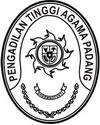 Nomor	: W3-A/ 2059 /PL.07/VIII/2023	08 Agustus 2023Lampiran	: 1 (satu) lembarHal	: Panduang Pengisian Transaksi	  BMN dan Keuangan Pada	  Aplikasi SaktiYth. 1. Sekretaris/Kuasa Pengguna Barang Pengadilan Tinggi Padang 2. Sekretaris/Kuasa Pengguna Barang Pengadilan Negeri Se-Sumatera Barat3. Sekretaris/Kuasa Pengguna Barang Pengadilan Agama Se-Sumatera Barat4. Sekretaris/Kuasa Pengguna Barang Pengadilan Militer I-03 Padang5. Sekretaris/Kuasa Pengguna Barang Pengadilan Tata Usaha Negara Padang Assalamu’alaikum Warahmatullahi Wabarakatuh.	 Sehubungan dengan masih sering terjadinya kesalahan dalam penginputan transaksi Barang Milik Negara (BMN) pada Aplikasi Sakti, untuk itu terkait segala transaksi BMN yang di input di aplikasi SAKTI baik itu Modul Bendahara/Pembayaran, Modul Komitmen , Modul Persediaan, Modul Aset, untuk pelaporan di semester II dan seterusnya, kami sampaikan hal sebagai berikut :Agar Seluruh operator per modul dapat berkoordinasi dengan baik sebelum memulai menginput transaksi.Ketika ada belanja modal, harap dikoordinasikan dengan operator aset terkait pendetilan dan kode barang.Setiap operator baik persediaan maupun aset agar dapat selalu memahami setiap transaksi, baik itu kode barang, jenis akun, jika terdapat keraguan agar Sebelum melakukan Jurnal Umum dan Jurnal Penyesuaian agar dapat berkoordinasi dulu dengan Korwil.Jika terdapat keraguan untuk segala penginputan di aplikasi sakti agar ditanyakan dan di konsultasi kan terlebih dahulu kepada Korwil sebelum ditindak lanjuti agar meminimalisr kesalahan kesalahan yg tidak dapat diperbaiki dikemudian hari Demikian kami sampaikan atas perhatian dan bantuan Bapak kami ucapkan terima kasih.							Wassalam, 							Penanggung Jawab Korwil, 							Idris LatifTembusan;1. Ketua Pengadilan Tinggi Agama Sumatera Barat2. Ketua Pengadilan Tinggi Padang 3. Ketua Pengadilan Agama – Se Sumatera Barat4. Ketua Pengadilan Negeri – Se Sumatera Barat5. Ketua Pengadilan Militer I-03 Padang6. Ketua Pengadilan Tata Usaha Negara Padang MAHKAMAH AGUNG REPUBLIK INDONESIADIREKTORAT JENDERAL BADAN PERADILAN AGAMAPENGADILAN TINGGI AGAMA PADANGJl. By Pass Km 24 Anak Air, Batipuh Panjang, Koto TangahTelp.(0751) 7054806 fax (0751) 40537Website: www.pta-padang.go.id Email: admin@pta-padang.go.idPADANG 25171